Егерме етенсе   сакырылышы                               Двадцать седьмой созыв                               утызынсы ултырышы	тридцатое  заседание         КАРАР                                                                   РЕШЕНИЕ 16 февраль    2018 й .                №231                          16  февраля   2018г.     Об отчете главы  сельского поселения Кушнаренковский сельсовет муниципального района Кушнаренковский район Республики Башкортостан  об итогах 2017 года.	Заслушав и обсудив отчетный доклад главы сельского поселения Кушнаренковкий сельсовет муниципального района Кушнаренковский район Республики Башкортостан  об итогах за 2017 год Совет сельского поселения Кушнаренковский сельсовет решил:Отчет главы сельского поселения Кушнаренковский сельсовет муниципального района Кушнаренковский район Республики Башкортостан об итогах 2017 года принять к сведению ( прилагается).Настоящее решение разместить в сети общего доступа «Интернет» на официальном  сайте администрации сельского поселения Кушнаренковский сельсовет.Глава сельского поселения                                                           Р.Х.Саитов.Башkортостан  РеспубликаҺыКушнаренко районы муниципаль районынынКушнаренко ауыл советы ауыл билӘмӘҺе советы452230, Кушнаренко ауылы, Островский урамы, 23Тел. 5-73-36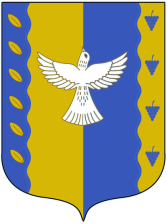 Республика  Башкортостансовет сельского поселения Кушнаренковский  сельсовет  муниципального  района Кушнаренковский район 452230, село Кушнаренково, ул. Островского, 23Тел. 5-73-36   